Annexe II c de l’instruction n° 2022-I-11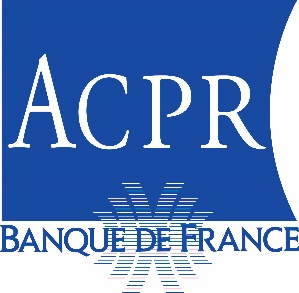 Questionnaire sur les pratiques commerciales et la protection de la clientèleFormulaire « Épargne »I - DONNÉES D’IDENTIFICATIONII - DONNÉES D’ACTIVITÉIII - DISPOSITIF DE COMMERCIALISATIONIV - PUBLICITÉV - NOUVEAUX PRODUITS ET MODIFICATIONS SIGNIFICATIVESVI - DYSFONCTIONNEMENTS IDENTIFIÉSIV.1 Budget publicitaire total (Keuros)IV.2 Budget publicitaire non institutionnel V.1 Nouveaux produits / modifications significatives de produitsVI.1 Nombre de dysfonctionnements identifiés au cours de l’année sous revue via les réclamationsVI.2 Détail des principaux dysfonctionnements identifiés au cours de l’année sous revue via les réclamationsVI.3 Nombre de dysfonctionnements identifiés au cours de l’année sous revue via les auditsVI.4 Détail des principaux dysfonctionnements identifiés au cours de l’année sous revue via les auditsI - DONNÉES D’IDENTIFICATIONI - DONNÉES D’IDENTIFICATIONI - DONNÉES D’IDENTIFICATIONI.1 IdentificationI.1 IdentificationI.1 IdentificationAnnée PrérempliLEI PrérempliCIBDénomination sociale de l’établissementDate de validation du questionnaire par un dirigeant effectif ou la personne qu’il a habilitée à cet effet Nom du dirigeant effectif ayant validé le questionnaire ou nom et fonction de la personne qu’il a habilitée à cet effetII - DONNÉES D’ACTIVITÉII - DONNÉES D’ACTIVITÉII - DONNÉES D’ACTIVITÉII - DONNÉES D’ACTIVITÉII - DONNÉES D’ACTIVITÉII - DONNÉES D’ACTIVITÉII - DONNÉES D’ACTIVITÉII - DONNÉES D’ACTIVITÉII - DONNÉES D’ACTIVITÉII - DONNÉES D’ACTIVITÉII - DONNÉES D’ACTIVITÉII - DONNÉES D’ACTIVITÉII.1 Épargne bancaireII.1 Épargne bancaireII.1 Épargne bancaireStock au 31/12 de l’année sous revueStock au 31/12 de l’année sous revueStock au 31/12 de l’année sous revueStock au 31/12 de l’année sous revueStock au 31/12 de l’année sous revueStock au 31/12 de l’année sous revueStock au 31/12 de l’année sous revueProduction de l’année sous revue (en nombre de contrats)CommentairesEn nombre de contratsEn nombre de contratsEn nombre de contratsEn nombre de clientsEn nombre de clientsEn encours (Keuros)En encours (Keuros)Production de l’année sous revue (en nombre de contrats)Commentaires Épargne réglementée Épargne réglementéeIdem SocleIdem SocleIdem SocleIdem SocleIdem SocleIdem SocleIdem SocleIdem SocleLivrets A / Livrets bleusLivrets A / Livrets bleusCLIENT_RE S02_0740 + SS02_0750 (colonne 3)CLIENT_RE S02_0740 + SS02_0750 (colonne 3)Livrets jeunesLivrets jeunesCLIENT_RE S02_0760(colonne 3)CLIENT_RE S02_0760(colonne 3)LEPLEPCLIENT_RE S02_0770(colonne 3)CLIENT_RE S02_0770(colonne 3)LDDSLDDSCLIENT_RE S02_0780(colonne 3)CLIENT_RE S02_0780(colonne 3)CELCELCLIENT_RE S02_0790(colonne 3)CLIENT_RE S02_0790(colonne 3)PELPELCLIENT_RE S02_0800(colonne 3)CLIENT_RE S02_0800(colonne 3) Épargne non réglementée Épargne non réglementéeIdem SocleIdem SocleIdem SocleIdem SocleIdem SocleIdem SocleIdem SocleIdem SocleLivrets ordinairesLivrets ordinairesCLIENT_RE S02_0720(colonne 3)CLIENT_RE S02_0720(colonne 3)Comptes à termeComptes à termeCLIENT_RE S02_0870(colonne 3)CLIENT_RE S02_0870(colonne 3)TAUXTaux fixeTAUXTaux révisableDURÉE DU CONTRATDurée ≤ 6 moisDURÉE DU CONTRATDurée >  6 moisAutres comptes d’épargneAutres comptes d’épargneCLIENT_RE S02_0820 – S02_0840(colonne 3)CLIENT_RE S02_0820 – S02_0840(colonne 3)Préciser les caractéristiques des produits concernésII.2 Comptes d’instruments financiers et de parts socialesII.2 Comptes d’instruments financiers et de parts socialesII.2 Comptes d’instruments financiers et de parts socialesII.2 Comptes d’instruments financiers et de parts socialesII.2 Comptes d’instruments financiers et de parts socialesII.2 Comptes d’instruments financiers et de parts socialesStock au 31/12 de l’année sous revueStock au 31/12 de l’année sous revueStock au 31/12 de l’année sous revueProduction de l’année sous revue (en nombre de contrats)Production de l’année sous revue (en nombre de contrats)CommentairesCommentairesEn nombre de contratsEn nombre de clientsEn encours (Keuros)Production de l’année sous revue (en nombre de contrats)Production de l’année sous revue (en nombre de contrats)CommentairesCommentairesComptes d’instruments financiers et de parts socialesIdem SocleIdem SocleIdem SocleIdem SocleIdem SocleDont comportant au moins un instrument financier (hors OPC) émis par une entité du groupeDont comportant au moins une part d’OPC gérée par une entité du groupeDont comportant au moins une part sociale de l’établissementII.3 CommentairesIII - DISPOSITIF DE COMMERCIALISATIONIII.1 Répartition des ventes de l’année sous revue (en nombre de contrats) III.1 Répartition des ventes de l’année sous revue (en nombre de contrats) IV - PUBLICITÉMontant total du budget publicitaire de l’année sous revue (y compris publicité institutionnelle)Montant du budget publicitaire (Keuros)Répartition par support de communication (en %)Répartition par support de communication (en %)Répartition par support de communication (en %)Répartition par support de communication (en %)Répartition par support de communication (en %)Répartition par support de communication (en %)Répartition par support de communication (en %)Répartition par support de communication (en %)Répartition par support de communication (en %)Montant du budget publicitaire (Keuros)TélévisionPresse et affichageRadioAudio digitalBannières internet / mobileRéseaux sociauxApplications mobiles (hors bannières)Emailing / MailingAutres (SMS/MMS, cinéma…)Épargne réglementéeÉpargne non réglementéeComptes d’instruments financiers et de parts socialesIV.3 CommentairesV - NOUVEAUX PRODUITS ET MODIFICATIONS SIGNIFICATIVESNombre total de produits (en stock au 31/12 de l’année sous revue)Nombre de nouveaux produits commercialisés au cours de l’année sous revueNombre de produits modifiés de manière significative au cours de l’année sous revueÉpargne réglementéeÉpargne non réglementéeComptes d’instruments financiers et de parts socialesV.2 CommentairesVI - DYSFONCTIONNEMENTS IDENTIFIÉSNombre de dysfonctionnementsÉpargne réglementéeÉpargne non réglementéeComptes d’instruments financiers et de parts socialesMulti-produitsTotalActivitéDescription des dysfonctionnementsActions correctives engagées (O/N)1Liste déroulanteListe déroulante2345Nombre de dysfonctionnementsÉpargne réglementéeÉpargne non réglementéeComptes d’instruments financiers et de parts socialesMulti-produitsTotalActivitéDescription des dysfonctionnementsActions correctives engagées (O/N)1Liste déroulanteListe déroulante2345VI.5 Commentaires